December 2016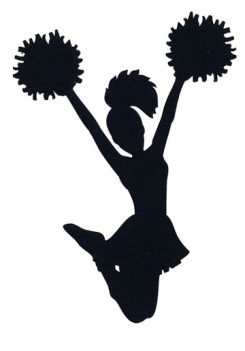 SundayMondayTuesdayWednesdayThursdayFridaySaturday123Practice 3-4pm45678910Practice 3-4pmPractice 3-4pmBoys’ BB vs. Runnemede 11121314151617Practice 3-4pmBoys’ BB vs. SomerdaleBoys’ BB vs. Merchantville18192021222324Practice 3-4pmPractice 3-4pmPractice 3-4pm25262728293031